Point of View Chart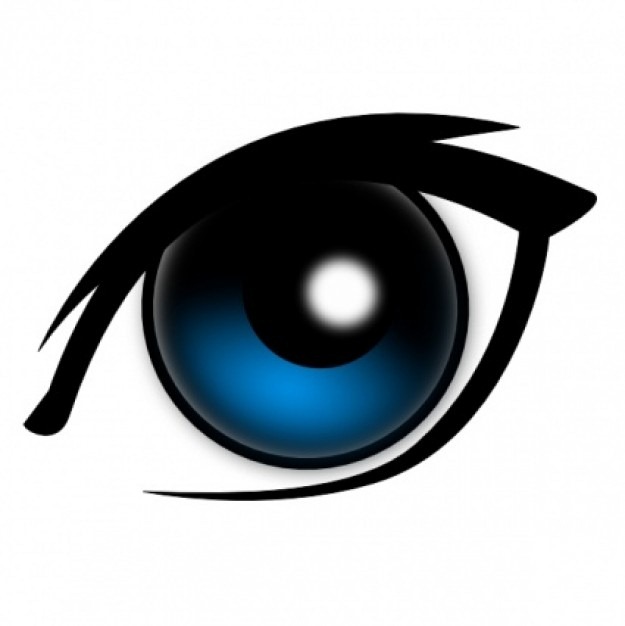 Pronouns Commonly UsedNotesExampleFirst PersonSecond PersonThird Person ObjectiveThird Person LimitedThird Person Omniscient